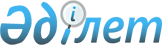 О внесении изменения в приказ Министра финансов Республики Казахстан от 25 мая 2009 года № 215 "Об утверждении Классификатора перечня товаров (работ, услуг) государственных учреждений, содержащихся за счет республиканского или местного бюджета, деньги от реализации которых остаются в их распоряжении"Приказ Министра финансов Республики Казахстан от 29 января 2016 года № 36. Зарегистрирован в Министерстве юстиции Республики Казахстан 22 февраля 2016 года № 13164

      ПРИКАЗЫВАЮ:



      1. Внести в приказ Министра финансов Республики Казахстан от 25 мая 2009 года № 215 «Об утверждении Классификатора перечня товаров (работ, услуг) государственных учреждений, содержащихся за счет республиканского или местного бюджета, деньги от реализации, которых остаются в их распоряжении (зарегистрирован в Реестре государственной регистрации нормативных правовых актов за № 5702) следующее изменение:

      Классификатор перечня товаров (работ, услуг) государственных учреждений, содержащихся за счет республиканского или местного бюджета, деньги от реализации которых остаются в их распоряжении изложить в новой редакции согласно приложению к настоящему приказу.



      2. Департаменту бюджетного законодательства Министерства финансов Республики Казахстан (Ерназарова З.А.) в установленном законодательством порядке обеспечить:

      1) государственную регистрацию настоящего приказа в Министерстве юстиции Республики Казахстан;

      2) в течение десяти календарных дней после государственной регистрации настоящего приказа в Министерстве юстиции Республики Казахстан его направление на официальное опубликование в информационно-правовой системе «Әділет», а также в Республиканское государственное предприятие на праве хозяйственного ведения «Республиканский центр правовой информации» Министерства юстиции Республики Казахстан для размещения в Эталонном контрольном банке нормативных правовых актов Республики Казахстан;

      3) размещение настоящего приказа на интернет-ресурсе Министерства финансов Республики Казахстан.



      3. Настоящий приказ вводится в действие со дня его государственной регистрации.      Министр финансов

      Республики Казахстан                       Б. Султанов

Приложение        

к приказу Министра финансов

Республики Казахстан    

от 29 января 2016 года № 36Утвержден         

приказом Министра финансов

Республики Казахстан    

от 25 мая 2009 года № 215  

Классификатор перечня товаров (работ, услуг) государственных

учреждений, содержащихся за счет республиканского или местного

бюджета, деньги от реализации, которых остаются в их

распоряжении
					© 2012. РГП на ПХВ «Институт законодательства и правовой информации Республики Казахстан» Министерства юстиции Республики Казахстан
				Вид бюджетаВид бюджетаВид бюджетаВид бюджетаВид бюджетаВид бюджетаВид бюджетаВид бюджетаВид бюджетаВид бюджетаВид бюджетаВид бюджетаВид бюджетаНаименование товаров (работ, услуг)/ источники образования денег от реализации товаров (работ, услуг)Наименование товаров (работ, услуг)/ источники образования денег от реализации товаров (работ, услуг)Направления

использованияНаправления

использованияОбоснованиеФункциональная группаФункциональная группаФункциональная группаФункциональная группаФункциональная группаФункциональная группаФункциональная группаФункциональная группаФункциональная группаФункциональная группаФункциональная группаНаименование товаров (работ, услуг)/ источники образования денег от реализации товаров (работ, услуг)Наименование товаров (работ, услуг)/ источники образования денег от реализации товаров (работ, услуг)Направления

использованияНаправления

использованияОбоснованиеПодфункцияПодфункцияПодфункцияПодфункцияПодфункцияПодфункцияПодфункцияПодфункцияПодфункцияНаименование товаров (работ, услуг)/ источники образования денег от реализации товаров (работ, услуг)Наименование товаров (работ, услуг)/ источники образования денег от реализации товаров (работ, услуг)Направления

использованияНаправления

использованияОбоснованиеАдминистратор программАдминистратор программАдминистратор программАдминистратор программАдминистратор программАдминистратор программАдминистратор программНаименование товаров (работ, услуг)/ источники образования денег от реализации товаров (работ, услуг)Наименование товаров (работ, услуг)/ источники образования денег от реализации товаров (работ, услуг)Направления

использованияНаправления

использованияОбоснованиеПрограммаПрограммаПрограммаПрограммаПрограммаНаименование товаров (работ, услуг)/ источники образования денег от реализации товаров (работ, услуг)Наименование товаров (работ, услуг)/ источники образования денег от реализации товаров (работ, услуг)Направления

использованияНаправления

использованияОбоснованиеПодпрограмма Подпрограмма Подпрограмма Наименование товаров (работ, услуг)/ источники образования денег от реализации товаров (работ, услуг)Наименование товаров (работ, услуг)/ источники образования денег от реализации товаров (работ, услуг)Направления

использованияНаправления

использованияОбоснованиеКод товаров (работ,услуг)Наименование товаров (работ, услуг)/ источники образования денег от реализации товаров (работ, услуг)Наименование товаров (работ, услуг)/ источники образования денег от реализации товаров (работ, услуг)Направления

использованияНаправления

использованияОбоснование1122334455667889910Услуги, предоставляемые государственными учреждениями 

в сфере образованияУслуги, предоставляемые государственными учреждениями 

в сфере образованияУслуги, предоставляемые государственными учреждениями 

в сфере образованияУслуги, предоставляемые государственными учреждениями 

в сфере образованияУслуги, предоставляемые государственными учреждениями 

в сфере образованияУслуги, предоставляемые государственными учреждениями 

в сфере образованияУслуги, предоставляемые государственными учреждениями 

в сфере образованияУслуги, предоставляемые государственными учреждениями 

в сфере образованияУслуги, предоставляемые государственными учреждениями 

в сфере образованияУслуги, предоставляемые государственными учреждениями 

в сфере образованияУслуги, предоставляемые государственными учреждениями 

в сфере образованияУслуги, предоставляемые государственными учреждениями 

в сфере образованияУслуги, предоставляемые государственными учреждениями 

в сфере образованияУслуги, предоставляемые государственными учреждениями 

в сфере образованияУслуги, предоставляемые государственными учреждениями 

в сфере образованияУслуги, предоставляемые государственными учреждениями 

в сфере образованияУслуги, предоставляемые государственными учреждениями 

в сфере образованияУслуги, предоставляемые государственными учреждениями 

в сфере образованияРБ

РБ

РБ

РБ

РБ

РБ

МБ

МБ

МБ

МБ

МБ

МБ

МБ

МБ

МБ

МБ

МБ

МБ

МБ

МБ

МБ

МБ

МБ

МБ

МБ

МБ

МБ

МБ

МБ

МБ

МБ

МБ

МБ

МБ

МБ

МБ

МБ

МБ

МБ

МБ

МБРБ

РБ

РБ

РБ

РБ

РБ

МБ

МБ

МБ

МБ

МБ

МБ

МБ

МБ

МБ

МБ

МБ

МБ

МБ

МБ

МБ

МБ

МБ

МБ

МБ

МБ

МБ

МБ

МБ

МБ

МБ

МБ

МБ

МБ

МБ

МБ

МБ

МБ

МБ

МБ

МБ04

04

04

04

05

04

04

04

04

04

04

04

04

04

04

04

04

04

04

04

04

04

04

04

04

04

04

04

06

06

06

04

04

04

04

04

04

04

04

04

0404

04

04

04

05

04

04

04

04

04

04

04

04

04

04

04

04

04

04

04

04

04

04

04

04

04

04

04

06

06

06

04

04

04

04

04

04

04

04

04

046

9

2

2

2

2

2

2

2

2

2

2

2

2

2

2

2

2

2

2

2

2

4

4

4

4

4

4

1

1

1

2

2

2

2

2

2

2

2

2

26

9

2

2

2

2

2

2

2

2

2

2

2

2

2

2

2

2

2

2

2

2

4

4

4

4

4

4

1

1

1

2

2

2

2

2

2

2

2

2

2225

240

225

240

225

240

261

261

261

261

360

360

721

721

721

721

360

360

360

360

464

464

261

261

360

360

721

721

261

721

360

471

471

471

471

285

285

285

285

381

381225

240

225

240

225

240

261

261

261

261

360

360

721

721

721

721

360

360

360

360

464

464

261

261

360

360

721

721

261

721

360

471

471

471

471

285

285

285

285

381

381204

041

099

005

019

038

003

003

006

006

003

003

003

003

006

006

004

004

005

005

003

003

024

024

024

024

024

024

015

015

016

004

004

005

005

006

006

007

007

006

006204

041

099

005

019

038

003

003

006

006

003

003

003

003

006

006

004

004

005

005

003

003

024

024

024

024

024

024

015

015

016

004

004

005

005

006

006

007

007

006

006100

100

100

000

000

000

011

015

011

015

011

015

011

015

011

015

011

015

011

015

011

015

011

015

011

015

011

015

100

100

100

011

015

011

015

011

015

011

015

011

015100

100

100

000

000

000

011

015

011

015

011

015

011

015

011

015

011

015

011

015

011

015

011

015

011

015

011

015

100

100

100

011

015

011

015

011

015

011

015

011

015001Услуги по реализации дополнительных образовательных программ (развития детского и юношеского творчества, склонностей и интересов в области спорта, культуры и искусства)Услуги по реализации дополнительных образовательных программ (развития детского и юношеского творчества, склонностей и интересов в области спорта, культуры и искусства)1) укрепление учебно-материальной базы учреждений;

2) приобретение учебного оборудования и инвентаря, в том числе для работы на учебно-опытном участке;

3) покрытие расходов по улучшению питания, бытового и культурного обслуживания учащихся;

4) расширение учебно-производственных мастерских и подсобных хозяйств;

5) поощрение обучающихся и оказание материальной помощи отдельным социально незащищенным слоям учащихся;

6) питание учащихся, находящихся в школах с продленным днем и в группах продленного дня школ и школ-интернатов;

7) содержание столовых (заработная плата, приобретение продуктов питания, приобретение оборудования и инвентаря, капитальный ремонт и другие расходы);

8) оплата выполненных работ учащимися школ;

9) проведение экскурсий и школьных вечеров;

10) текущий ремонт школ, учебных корпусов и общежитий;

11) развитие пришкольного участка и обновление оборудования школьных мастерских;

12) устройство спортивных площадок;

13) выдача стипендий и премирование отличившихся в общественно-полезном труде учащихся;

14) оздоровительные

мероприятия;

15) покрытие расходов по питанию участников соревнований, оплата труда арбитров (судей) и медицинских работников;

16) организация учебного процесса по дополнительным учебным программам;

17) оплата труда руководителей кружков;

18) на мероприятия, связанные с организацией кружков;

19) оплата труда работников, оказывающих платные образовательные услуги;

20) установление доплат, надбавок, премий и других выплат стимулирующего характера;

21) приобретение оборудования, инвентаря (в том числе мягкого) и обмундирования;

22) расходы на оплату за отопление, электроэнергию, водоснабжение и другие коммунальные расходы, приобретение предметов и материалов для текущих и хозяйственных целей, оплата услуг по обслуживанию здания, оплата транспортных услуг и прочие расходы на приобретение товаров;

23) реконструкция и капитальный ремонт зданий и сооружений;

24) оплата труда воспитателей и вспомогательного персонала лагерей отдыха;

25) ремонт музыкальных инструментов;

26) расходы, связанные с эксплуатацией и ремонтом двигателей;

27) затраты, связанные с производственной деятельностью учебно-вспомогательных подсобных хозяйств и учебно-опытных участков, в том числе на оплату труда работников, занятых в этой деятельности;

28) командировочные расходы. (111, 112, 113, 121, 122, 131, 132, 135, 136, 141, 142, 144, 149, 151, 152, 153, 154, 156, 159, 161, 162, 169, 324, 414, 416, 419, 421).1) укрепление учебно-материальной базы учреждений;

2) приобретение учебного оборудования и инвентаря, в том числе для работы на учебно-опытном участке;

3) покрытие расходов по улучшению питания, бытового и культурного обслуживания учащихся;

4) расширение учебно-производственных мастерских и подсобных хозяйств;

5) поощрение обучающихся и оказание материальной помощи отдельным социально незащищенным слоям учащихся;

6) питание учащихся, находящихся в школах с продленным днем и в группах продленного дня школ и школ-интернатов;

7) содержание столовых (заработная плата, приобретение продуктов питания, приобретение оборудования и инвентаря, капитальный ремонт и другие расходы);

8) оплата выполненных работ учащимися школ;

9) проведение экскурсий и школьных вечеров;

10) текущий ремонт школ, учебных корпусов и общежитий;

11) развитие пришкольного участка и обновление оборудования школьных мастерских;

12) устройство спортивных площадок;

13) выдача стипендий и премирование отличившихся в общественно-полезном труде учащихся;

14) оздоровительные

мероприятия;

15) покрытие расходов по питанию участников соревнований, оплата труда арбитров (судей) и медицинских работников;

16) организация учебного процесса по дополнительным учебным программам;

17) оплата труда руководителей кружков;

18) на мероприятия, связанные с организацией кружков;

19) оплата труда работников, оказывающих платные образовательные услуги;

20) установление доплат, надбавок, премий и других выплат стимулирующего характера;

21) приобретение оборудования, инвентаря (в том числе мягкого) и обмундирования;

22) расходы на оплату за отопление, электроэнергию, водоснабжение и другие коммунальные расходы, приобретение предметов и материалов для текущих и хозяйственных целей, оплата услуг по обслуживанию здания, оплата транспортных услуг и прочие расходы на приобретение товаров;

23) реконструкция и капитальный ремонт зданий и сооружений;

24) оплата труда воспитателей и вспомогательного персонала лагерей отдыха;

25) ремонт музыкальных инструментов;

26) расходы, связанные с эксплуатацией и ремонтом двигателей;

27) затраты, связанные с производственной деятельностью учебно-вспомогательных подсобных хозяйств и учебно-опытных участков, в том числе на оплату труда работников, занятых в этой деятельности;

28) командировочные расходы. (111, 112, 113, 121, 122, 131, 132, 135, 136, 141, 142, 144, 149, 151, 152, 153, 154, 156, 159, 161, 162, 169, 324, 414, 416, 419, 421).Статья 63 3акона Республики Казахстан «Об образовании» от 

27 июля 2007 года, постановление Правительства Республики Казахстан от 20 июля 2009 года № 1102 «Об утверждении правил оказания платных видов деятельности по реализации товаров (работ, услуг) государственными учреждениями образования и расходования ими денег от реализации товаров (работ, услуг)».РБ

РБ

РБ

РБ

РБ

МБ

МБ

МБ

МБ

МБ

МБ

МБ

МБ

МБ

МБ

МБ

МБ

МБ

МБ

МБ

МБ

МБ

МБ

МБ

МБ

МБ

МБ

МБ

МБ

МБ

МБ

МБ

МБ

МБ

МБ

МБРБ

РБ

РБ

РБ

РБ

МБ

МБ

МБ

МБ

МБ

МБ

МБ

МБ

МБ

МБ

МБ

МБ

МБ

МБ

МБ

МБ

МБ

МБ

МБ

МБ

МБ

МБ

МБ

МБ

МБ

МБ

МБ

МБ

МБ

МБ

МБ04

04

04

04

05

04

04

04

04

04

04

04

04

04

04

04

04

04

04

04

04

04

04

04

04

04

04

06

06

06

04

04

04

04

04

0404

04

04

04

05

04

04

04

04

04

04

04

04

04

04

04

04

04

04

04

04

04

04

04

04

04

04

06

06

06

04

04

04

04

04

046

2

9

2

2

2

2

2

2

2

2

2

2

2

2

2

2

2

2

2

2

4

4

4

4

4

4

1

1

1

2

2

2

2

2

26

2

9

2

2

2

2

2

2

2

2

2

2

2

2

2

2

2

2

2

2

4

4

4

4

4

4

1

1

1

2

2

2

2

2

2225

240

240

225

225

261

261

261

261

360

360

721

721

721

721

360

360

360

360

464

464

261

261

360

360

721

721

261

721

360

471

471

285

285

285

285225

240

240

225

225

261

261

261

261

360

360

721

721

721

721

360

360

360

360

464

464

261

261

360

360

721

721

261

721

360

471

471

285

285

285

285204

005

041

099

019

003

003

006

006

003

003

003

003

006

006

004

004

005

005

003

003

024

024

024

024

024

024

015

015

016

004

004

006

006

007

007204

005

041

099

019

003

003

006

006

003

003

003

003

006

006

004

004

005

005

003

003

024

024

024

024

024

024

015

015

016

004

004

006

006

007

007100

000

100

100

000

011

015

011

015

011

015

011

015

011

015

011

015

011

015

011

015

011

015

011

015

011

015

100

100

100

011

015

011

015

011

015100

000

100

100

000

011

015

011

015

011

015

011

015

011

015

011

015

011

015

011

015

011

015

011

015

011

015

100

100

100

011

015

011

015

011

015002Плата за пользование музыкальными инструментамиПлата за пользование музыкальными инструментамиТо жеТо жеТо жеМБ

МБ

МБ

МБ

МБ

МБ

МБ

МБ

МБ

МБ

МБ

МБ

МБ

МБ

МБ

МБ

МБ

МБ

МБ

МБ

МБ

МБ

МБ

МБ

МБ

МБ

МБ

МБ

МБ

МБ

МБМБ

МБ

МБ

МБ

МБ

МБ

МБ

МБ

МБ

МБ

МБ

МБ

МБ

МБ

МБ

МБ

МБ

МБ

МБ

МБ

МБ

МБ

МБ

МБ

МБ

МБ

МБ

МБ

МБ

МБ

МБ04

04

04

04

04

04

04

04

04

04

04

04

04

04

04

04

04

04

04

04

04

04

06

06

06

04

04

04

04

04

0404

04

04

04

04

04

04

04

04

04

04

04

04

04

04

04

04

04

04

04

04

04

06

06

06

04

04

04

04

04

042

2

2

2

2

2

2

2

2

2

2

2

2

2

2

2

4

4

4

4

4

4

1

1

1

2

2

2

2

2

22

2

2

2

2

2

2

2

2

2

2

2

2

2

2

2

4

4

4

4

4

4

1

1

1

2

2

2

2

2

2261

261

261

261

360

360

721

721

721

721

360

360

360

360

464

464

261

261

360

360

721

721

261

721

360

471

471

285

285

285

285261

261

261

261

360

360

721

721

721

721

360

360

360

360

464

464

261

261

360

360

721

721

261

721

360

471

471

285

285

285

285003

003

006

006

003

003

003

003

006

006

004

004

005

005

003

003

024

024

024

024

024

024

015

015

016

004

004

006

006

007

007003

003

006

006

003

003

003

003

006

006

004

004

005

005

003

003

024

024

024

024

024

024

015

015

016

004

004

006

006

007

007011

015

011

015

011

015

011

015

011

015

011

015

011

015

011

015

011

015

011

015

011

015

100

100

100

011

015

011

015

011

015011

015

011

015

011

015

011

015

011

015

011

015

011

015

011

015

011

015

011

015

011

015

100

100

100

011

015

011

015

011

015003Плата за отпуск теплоэнергии, подаваемой энергоустановками и котельными государственных учреждений образованияПлата за отпуск теплоэнергии, подаваемой энергоустановками и котельными государственных учреждений образованияТо жеТо жеТо жеРБ

РБ

РБ

РБ

МБ

МБ

МБ

МБ

МБ

МБ

МБ

МБ

МБ

МБ

МБ

МБ

МБ

МБ

МБ

МБ

МБ

МБ

МБ

МБ

МБ

МБ

МБ

МБ

МБ

МБ

МБ

МБ

МБ

МБ

МБРБ

РБ

РБ

РБ

МБ

МБ

МБ

МБ

МБ

МБ

МБ

МБ

МБ

МБ

МБ

МБ

МБ

МБ

МБ

МБ

МБ

МБ

МБ

МБ

МБ

МБ

МБ

МБ

МБ

МБ

МБ

МБ

МБ

МБ

МБ04

04

04

05

04

04

04

04

04

04

04

04

04

04

04

04

04

04

04

04

04

04

04

04

04

04

06

06

06

04

04

04

04

04

0404

04

04

05

04

04

04

04

04

04

04

04

04

04

04

04

04

04

04

04

04

04

04

04

04

04

06

06

06

04

04

04

04

04

046

9

2

2

2

2

2

2

2

2

2

2

2

2

2

2

2

2

2

2

4

4

4

4

4

4

1

1

1

2

2

2

2

2

26

9

2

2

2

2

2

2

2

2

2

2

2

2

2

2

2

2

2

2

4

4

4

4

4

4

1

1

1

2

2

2

2

2

2225

240

225

225

261

261

261

261

360

360

721

721

721

721

360

360

360

360

464

464

261

261

360

360

721

721

261

721

360

471

471

285

285

285

285225

240

225

225

261

261

261

261

360

360

721

721

721

721

360

360

360

360

464

464

261

261

360

360

721

721

261

721

360

471

471

285

285

285

285204

041

099

019

003

003

006

006

003

003

003

003

006

006

004

004

005

005

003

003

024

024

024

024

024

024

015

015

016

004

004

006

006

007

007204

041

099

019

003

003

006

006

003

003

003

003

006

006

004

004

005

005

003

003

024

024

024

024

024

024

015

015

016

004

004

006

006

007

007100

100

100

000

011

015

011

015

011

015

011

015

011

015

011

015

011

015

011

015

011

015

011

015

011

015

100

100

100

011

015

011

015

011

015100

100

100

000

011

015

011

015

011

015

011

015

011

015

011

015

011

015

011

015

011

015

011

015

011

015

100

100

100

011

015

011

015

011

015004Организация производства и реализация продукции учебно-производственных мастерских, учебных хозяйств, учебно-опытных участковОрганизация производства и реализация продукции учебно-производственных мастерских, учебных хозяйств, учебно-опытных участковТо жеТо жеТо жеРБ

РБ

РБ

РБ

РБ

МБ

МБ

МБ

МБ

МБ

МБ

МБ

МБ

МБ

МБ

МБ

МБ

МБ

МБ

МБ

МБ

МБ

МБ

МБ

МБ

МБ

МБ

МБ

МБ

МБ

МБ

МБ

МБ

МБ

МБ

МБРБ

РБ

РБ

РБ

РБ

МБ

МБ

МБ

МБ

МБ

МБ

МБ

МБ

МБ

МБ

МБ

МБ

МБ

МБ

МБ

МБ

МБ

МБ

МБ

МБ

МБ

МБ

МБ

МБ

МБ

МБ

МБ

МБ

МБ

МБ

МБ04

04

04

04

05

04

04

04

04

04

04

04

04

04

04

04

04

04

04

04

04

04

04

04

04

04

04

06

06

06

04

04

04

04

04

0404

04

04

04

05

04

04

04

04

04

04

04

04

04

04

04

04

04

04

04

04

04

04

04

04

04

04

06

06

06

04

04

04

04

04

049

2

2

2

2

2

2

2

2

2

2

2

2

2

2

2

2

2

2

2

2

4

4

4

4

4

4

1

1

1

2

2

2

2

2

29

2

2

2

2

2

2

2

2

2

2

2

2

2

2

2

2

2

2

2

2

4

4

4

4

4

4

1

1

1

2

2

2

2

2

2240

225

240

240

225

261

261

261

261

360

360

721

721

721

721

360

360

360

360

464

464

261

261

360

360

721

721

261

721

360

471

471

285

285

285

285240

225

240

240

225

261

261

261

261

360

360

721

721

721

721

360

360

360

360

464

464

261

261

360

360

721

721

261

721

360

471

471

285

285

285

285041

099

005

038

019

003

003

006

006

003

003

003

003

006

006

004

004

005

005

003

003

024

024

024

024

024

024

015

015

016

004

004

006

006

007

007041

099

005

038

019

003

003

006

006

003

003

003

003

006

006

004

004

005

005

003

003

024

024

024

024

024

024

015

015

016

004

004

006

006

007

007100

100

000

000

000

011

015

011

015

011

015

011

015

011

015

011

015

011

015

011

015

011

015

011

015

011

015

100

100

100

011

015

011

015

011

015100

100

000

000

000

011

015

011

015

011

015

011

015

011

015

011

015

011

015

011

015

011

015

011

015

011

015

100

100

100

011

015

011

015

011

015005Услуги по организации летнего отдыха, обеспечению питания обучающихся и воспитанников, участников различных мероприятий, проводимых в организациях образованияУслуги по организации летнего отдыха, обеспечению питания обучающихся и воспитанников, участников различных мероприятий, проводимых в организациях образованияТо жеТо жеТо жеРБ

РБ

РБ

РБ

РБ

МБ

МБ

МБ

МБ

МБ

МБ

МБ

МБ

МБ

МБ

МБ

МБ

МБ

МБ

МБ

МБ

МБ

МБ

МБ

МБ

МБ

МБ

МБ

МБ

МБ

МБ

МБ

МБ

МБ

МБ

МБРБ

РБ

РБ

РБ

РБ

МБ

МБ

МБ

МБ

МБ

МБ

МБ

МБ

МБ

МБ

МБ

МБ

МБ

МБ

МБ

МБ

МБ

МБ

МБ

МБ

МБ

МБ

МБ

МБ

МБ

МБ

МБ

МБ

МБ

МБ

МБ04

04

04

04

04

04

04

04

04

04

04

04

04

04

04

04

04

04

04

04

04

04

04

04

04

04

04

06

06

06

04

04

04

04

04

0404

04

04

04

04

04

04

04

04

04

04

04

04

04

04

04

04

04

04

04

04

04

04

04

04

04

04

06

06

06

04

04

04

04

04

046

9

2

2

2

2

2

2

2

2

2

2

2

2

2

2

2

2

2

2

2

2

4

4

4

4

4

1

1

1

2

2

2

2

2

26

9

2

2

2

2

2

2

2

2

2

2

2

2

2

2

2

2

2

2

2

2

4

4

4

4

4

1

1

1

2

2

2

2

2

2225

240

225

240

240

360

360

261

261

261

261

360

360

721

721

721

721

360

360

464

464

261

261

360

360

721

721

261

721

360

471

471

285

285

285

285225

240

225

240

240

360

360

261

261

261

261

360

360

721

721

721

721

360

360

464

464

261

261

360

360

721

721

261

721

360

471

471

285

285

285

285204

041

099

005

038

005

005

003

003

006

006

003

003

003

003

006

006

004

004

003

003

024

024

024

024

024

024

015

015

016

004

004

006

006

007

007204

041

099

005

038

005

005

003

003

006

006

003

003

003

003

006

006

004

004

003

003

024

024

024

024

024

024

015

015

016

004

004

006

006

007

007100

100

100

000

000

011

015

011

015

011

015

011

015

011

015

011

015

011

015

011

015

011

015

011

015

011

015

100

100

100

011

015

011

015

011

015100

100

100

000

000

011

015

011

015

011

015

011

015

011

015

011

015

011

015

011

015

011

015

011

015

011

015

100

100

100

011

015

011

015

011

015006Услуги по организации и проведению различных мероприятий: спортивных соревнований, семинаров, совещаний, конференций среди обучающихся и воспитанников, педагогических работников и взрослого населения, а также по разработке и реализации учебно-методической литературыУслуги по организации и проведению различных мероприятий: спортивных соревнований, семинаров, совещаний, конференций среди обучающихся и воспитанников, педагогических работников и взрослого населения, а также по разработке и реализации учебно-методической литературыТо жеТо жеТо жеРБ

РБ

РБ

РБ

РБ

РБ

МБ

МБ

МБ

МБ

МБ

МБ

МБ

МБ

МБ

МБ

МБ

МБ

МБ

МБ

МБ

МБ

МБ

МБ

МБ

МБ

МБ

МБ

МБ

МБ

МБ

МБ

МБ

МБ

МБ

МБ

МБРБ

РБ

РБ

РБ

РБ

РБ

МБ

МБ

МБ

МБ

МБ

МБ

МБ

МБ

МБ

МБ

МБ

МБ

МБ

МБ

МБ

МБ

МБ

МБ

МБ

МБ

МБ

МБ

МБ

МБ

МБ

МБ

МБ

МБ

МБ

МБ

МБ04

04

04

04

04

05

04

04

04

04

04

04

04

04

04

04

04

04

04

04

04

04

04

04

04

04

04

04

06

06

06

04

04

04

04

04

0404

04

04

04

04

05

04

04

04

04

04

04

04

04

04

04

04

04

04

04

04

04

04

04

04

04

04

04

06

06

06

04

04

04

04

04

046

9

2

2

2

2

2

2

2

2

2

2

2

2

2

2

2

2

2

2

2

2

4

4

4

4

4

4

1

1

1

2

2

2

2

2

26

9

2

2

2

2

2

2

2

2

2

2

2

2

2

2

2

2

2

2

2

2

4

4

4

4

4

4

1

1

1

2

2

2

2

2

2225

240

225

240

240

225

261

261

261

261

360

360

721

721

721

721

360

360

360

360

464

464

261

261

360

360

721

721

261

721

360

471

471

285

285

285

285225

240

225

240

240

225

261

261

261

261

360

360

721

721

721

721

360

360

360

360

464

464

261

261

360

360

721

721

261

721

360

471

471

285

285

285

285204

041

099

005

038

019

003

003

006

006

003

003

003

003

006

006

004

004

005

005

003

003

024

024

024

024

024

024

015

015

016

004

004

006

006

007

007204

041

099

005

038

019

003

003

006

006

003

003

003

003

006

006

004

004

005

005

003

003

024

024

024

024

024

024

015

015

016

004

004

006

006

007

007100

100

100

000

000

000

011

015

011

015

011

015

011

015

011

015

011

015

011

015

011

015

011

015

011

015

011

015

100

100

100

011

015

011

015

011

015100

100

100

000

000

000

011

015

011

015

011

015

011

015

011

015

011

015

011

015

011

015

011

015

011

015

011

015

100

100

100

011

015

011

015

011

015007Услуги по организации углубленного изучения с обучающимися основ наук по предметам (дисциплинам и циклам дисциплин)Услуги по организации углубленного изучения с обучающимися основ наук по предметам (дисциплинам и циклам дисциплин)То жеТо жеТо жеРБ

РБ

РБ

РБ

РБ

МБ

МБ

МБ

МБ

МБ

МБ

МБ

МБ

МБ

МБ

МБ

МБ

МБ

МБ

МБ

МБ

МБ

МБ

МБ

МБ

МБ

МБ

МБ

МБ

МБ

МБ

МБ

МБ

МБ

МБ

МБРБ

РБ

РБ

РБ

РБ

МБ

МБ

МБ

МБ

МБ

МБ

МБ

МБ

МБ

МБ

МБ

МБ

МБ

МБ

МБ

МБ

МБ

МБ

МБ

МБ

МБ

МБ

МБ

МБ

МБ

МБ

МБ

МБ

МБ

МБ

МБ04

04

04

04

05

04

04

04

04

04

04

04

04

04

04

04

04

04

04

04

04

04

04

04

04

04

04

06

06

06

04

04

04

04

04

0404

04

04

04

05

04

04

04

04

04

04

04

04

04

04

04

04

04

04

04

04

04

04

04

04

04

04

06

06

06

04

04

04

04

04

049

2

2

2

2

2

2

2

2

2

2

2

2

2

2

2

2

2

2

2

2

4

4

4

4

4

4

1

1

1

2

2

2

2

2

29

2

2

2

2

2

2

2

2

2

2

2

2

2

2

2

2

2

2

2

2

4

4

4

4

4

4

1

1

1

2

2

2

2

2

2240

225

240

240

225

261

261

261

261

360

360

721

721

721

721

360

360

360

360

464

464

261

261

360

360

721

721

261

721

360

471

471

285

285

285

285240

225

240

240

225

261

261

261

261

360

360

721

721

721

721

360

360

360

360

464

464

261

261

360

360

721

721

261

721

360

471

471

285

285

285

285041

099

005

038

019

003

003

006

006

003

003

003

003

006

006

004

004

005

005

003

003

024

024

024

024

024

024

015

015

016

004

004

006

006

007

007041

099

005

038

019

003

003

006

006

003

003

003

003

006

006

004

004

005

005

003

003

024

024

024

024

024

024

015

015

016

004

004

006

006

007

007100

100

000

000

000

011

015

011

015

011

015

011

015

011

015

011

015

011

015

011

015

011

015

011

015

011

015

100

100

100

011

015

011

015

011

015100

100

000

000

000

011

015

011

015

011

015

011

015

011

015

011

015

011

015

011

015

011

015

011

015

011

015

100

100

100

011

015

011

015

011

015008Услуги по организации дополнительных занятий с отдельными обучающимися по предметам (дисциплинам и циклам дисциплин)

сверх учебного времени, выделенного по учебному плану и программамУслуги по организации дополнительных занятий с отдельными обучающимися по предметам (дисциплинам и циклам дисциплин)

сверх учебного времени, выделенного по учебному плану и программамТо жеТо жеТо жеМБ

МБ

МБ

МБ

МБ

МБМБ

МБ

МБ

МБ

МБ

МБ04

04

04

04

04

0404

04

04

04

04

044

4

4

4

4

44

4

4

4

4

4261

261

360

360

721

721261

261

360

360

721

721024

024

024

024

024

024024

024

024

024

024

024011

015

011

015

011

015011

015

011

015

011

015009Услуги по организации профессионального обучения (переподготовке и повышению квалификации специалистов технического и обслуживающего труда)Услуги по организации профессионального обучения (переподготовке и повышению квалификации специалистов технического и обслуживающего труда)То жеТо жеТо жеРБ

РБРБ

РБ04

0404

046

96

9225

240225

240204

041204

041100

100100

100010Услуги по повышению квалификации специалистовУслуги по повышению квалификации специалистовТо жеТо жеТо жеРБ

РБ

РБ

РБ

РБ

РБ

МБ

МБ

МБ

МБ

МБ

МБ

МБ

МБ

МБ

МБ

МБ

МБ

МБ

МБ

МБ

МБ

МБ

МБ

МБ

МБ

МБ

МБ

МБ

МБ

МБ

МБ

МБ

МБ

МБ

МБ

МБРБ

РБ

РБ

РБ

РБ

РБ

МБ

МБ

МБ

МБ

МБ

МБ

МБ

МБ

МБ

МБ

МБ

МБ

МБ

МБ

МБ

МБ

МБ

МБ

МБ

МБ

МБ

МБ

МБ

МБ

МБ

МБ

МБ

МБ

МБ

МБ

МБ04

04

04

04

04

05

04

04

04

04

04

04

04

04

04

04

04

04

04

04

04

04

04

04

04

04

04

04

06

06

06

04

04

04

04

04

0404

04

04

04

04

05

04

04

04

04

04

04

04

04

04

04

04

04

04

04

04

04

04

04

04

04

04

04

06

06

06

04

04

04

04

04

046

9

2

2

2

2

2

2

2

2

2

2

2

2

2

2

2

2

2

2

2

2

4

4

4

4

4

4

1

1

1

2

2

2

2

2

26

9

2

2

2

2

2

2

2

2

2

2

2

2

2

2

2

2

2

2

2

2

4

4

4

4

4

4

1

1

1

2

2

2

2

2

2225

240

225

240

240

225

261

261

261

261

360

360

721

721

721

721

360

360

360

360

464

464

261

261

360

360

721

721

261

721

360

471

471

285

285

285

285225

240

225

240

240

225

261

261

261

261

360

360

721

721

721

721

360

360

360

360

464

464

261

261

360

360

721

721

261

721

360

471

471

285

285

285

285204

041

099

005

038

019

003

003

006

006

003

003

003

003

006

006

004

004

005

005

003

003

024

024

024

024

024

024

015

015

016

004

004

006

006

007

007204

041

099

005

038

019

003

003

006

006

003

003

003

003

006

006

004

004

005

005

003

003

024

024

024

024

024

024

015

015

016

004

004

006

006

007

007100

100

100

000

000

000

011

015

011

015

011

015

011

015

011

015

011

015

011

015

011

015

011

015

011

015

011

015

100

100

100

011

015

011

015

011

015100

100

100

000

000

000

011

015

011

015

011

015

011

015

011

015

011

015

011

015

011

015

011

015

011

015

011

015

100

100

100

011

015

011

015

011

015011Дополнительные услуги Интернет-связиДополнительные услуги Интернет-связиТо жеТо жеТо жеМБ

МБ

МБ

МБ

МБ

МБМБ

МБ

МБ

МБ

МБ

МБ04

04

04

04

04

0404

04

04

04

04

044

4

4

4

4

44

4

4

4

4

4261

261

360

360

721

721261

261

360

360

721

721024

024

024

024

024

024024

024

024

024

024

024011

015

011

015

011

015011

015

011

015

011

015012Услуги по подготовке работников массовых профессий в организациях технического и профессионального образованияУслуги по подготовке работников массовых профессий в организациях технического и профессионального образованияТо жеТо жеТо жеРБ

РБРБ

РБ04

0404

046

96

9225

240225

240204

041204

041100

100100

100013Услуги по подготовке специалистов с высшим профессиональным образованием по специальностям искусстваУслуги по подготовке специалистов с высшим профессиональным образованием по специальностям искусстваТо жеТо жеТо жеУслуги, предоставляемые государственными учреждениями в сфере 

особо охраняемых природных территорийУслуги, предоставляемые государственными учреждениями в сфере 

особо охраняемых природных территорийУслуги, предоставляемые государственными учреждениями в сфере 

особо охраняемых природных территорийУслуги, предоставляемые государственными учреждениями в сфере 

особо охраняемых природных территорийУслуги, предоставляемые государственными учреждениями в сфере 

особо охраняемых природных территорийУслуги, предоставляемые государственными учреждениями в сфере 

особо охраняемых природных территорийУслуги, предоставляемые государственными учреждениями в сфере 

особо охраняемых природных территорийУслуги, предоставляемые государственными учреждениями в сфере 

особо охраняемых природных территорийУслуги, предоставляемые государственными учреждениями в сфере 

особо охраняемых природных территорийУслуги, предоставляемые государственными учреждениями в сфере 

особо охраняемых природных территорийУслуги, предоставляемые государственными учреждениями в сфере 

особо охраняемых природных территорийУслуги, предоставляемые государственными учреждениями в сфере 

особо охраняемых природных территорийУслуги, предоставляемые государственными учреждениями в сфере 

особо охраняемых природных территорийУслуги, предоставляемые государственными учреждениями в сфере 

особо охраняемых природных территорийУслуги, предоставляемые государственными учреждениями в сфере 

особо охраняемых природных территорийУслуги, предоставляемые государственными учреждениями в сфере 

особо охраняемых природных территорийУслуги, предоставляемые государственными учреждениями в сфере 

особо охраняемых природных территорийУслуги, предоставляемые государственными учреждениями в сфере 

особо охраняемых природных территорийРБ

РБ

МБ

МБ

МБ

МБ

МБРБ

РБ

МБ

МБ

МБ

МБ

МБ10

10

10

10

10

10

1010

10

10

10

10

10

103

5

5

5

5

5

53

5

5

5

5

5

5212

694

254

254

354

354

700212

694

254

254

354

354

700256

007

010

010

006

006

011256

007

010

010

006

006

011100

100

011

015

011

015

000100

100

011

015

011

015

0000141) Услуги физическим и юридическим лицам при пользовании ими природными комплексами особо охраняемых природных территорий в туристских и рекреационных целях, в том числе по:

1) предоставлению туристских троп, смотровых площадок, бивачных полян, стоянок для транспорта, кемпингов, палаточных лагерей или мест для их размещения; предоставлению гостиниц, мотелей, туристских баз, объектов общественного питания, торговли и другого культурно-бытового назначения, находящихся в управлении государственных учреждений в сфере особо охраняемых природных территорий, или мест для их размещения; размещению на особо охраняемой природной территории трубопроводов, линий электропередач и связи, дорог (кроме дорог общего пользования); предоставлению в прокат туристского инвентаря;

2) проведению любительской (спортивной) охоты и рыболовства;

3) предоставлению проводников, экскурсоводов, гидов и переводчиков; проведению профессиональной кино-, видео- и фотосъемки при посещении и изучении объектов государственного природно-заповедного фонда, природного и историко-культурного наследия, музеев природы и живых уголков;

4) санитарной очистке и благоустройству предоставленных в пользование территорий и объектов, а также проведению работ по благоустройству и озеленению территорий иных организаций;

5) производству продукции для объектов общественного питания;

6) предоставлению транспортных услуг.1) Услуги физическим и юридическим лицам при пользовании ими природными комплексами особо охраняемых природных территорий в туристских и рекреационных целях, в том числе по:

1) предоставлению туристских троп, смотровых площадок, бивачных полян, стоянок для транспорта, кемпингов, палаточных лагерей или мест для их размещения; предоставлению гостиниц, мотелей, туристских баз, объектов общественного питания, торговли и другого культурно-бытового назначения, находящихся в управлении государственных учреждений в сфере особо охраняемых природных территорий, или мест для их размещения; размещению на особо охраняемой природной территории трубопроводов, линий электропередач и связи, дорог (кроме дорог общего пользования); предоставлению в прокат туристского инвентаря;

2) проведению любительской (спортивной) охоты и рыболовства;

3) предоставлению проводников, экскурсоводов, гидов и переводчиков; проведению профессиональной кино-, видео- и фотосъемки при посещении и изучении объектов государственного природно-заповедного фонда, природного и историко-культурного наследия, музеев природы и живых уголков;

4) санитарной очистке и благоустройству предоставленных в пользование территорий и объектов, а также проведению работ по благоустройству и озеленению территорий иных организаций;

5) производству продукции для объектов общественного питания;

6) предоставлению транспортных услуг.1) сохранение и развитие природных комплексов;

2) охрану растительного и животного мира;

3) проведение восстановительных и защитных мероприятий в лесах, включая рубки промежуточного пользования и прочие рубки;

4) очистку и благоустройство территорий;

5) развитие инфраструктуры, связанной с охраной объектов природно-заповедного фонда, туристской, рекреационной и ограниченной хозяйственной деятельностью;

6) оплату услуг внештатных сезонных работников для обеспечения природоохранной деятельности, в том числе пожарных сторожей, работников по осуществлению рубок промежуточного пользования и прочих рубок, лесокультурных работ, а также работников, осуществляющих ограниченную хозяйственную деятельность;

6-1) оплату стоимости работ (услуг) физических и (или) юридических лиц, осуществляющих работы (услуги), связанные с уборкой ликвидной захламленности (ветровальных и буреломных деревьев), образовавшейся в результате чрезвычайной ситуации природного характера;

7) приобретение средств связи, транспорта и оборудования, механизмов и материалов противопожарного, лесозащитного и лесокультурного назначения, семян и посадочного материала для лесокультурных работ, горюче-смазочных материалов, обмундирования, оружия и специальных средств защиты;

8) строительство, реконструкцию и ремонт зданий, сооружений и иных объектов, связанных с природоохранной деятельностью;

9) подготовку и повышение квалификации специалистов для особо охраняемых природных территорий;

10) поощрение работников государственных учреждений в сфере особо охраняемых природных территорий за трудовые показатели;

11) проведение научных исследований в области особо охраняемых природных территорий;

12) организацию и содержание музеев природы и выставок;

13) развитие и благоустройство рекреационных зон;

14) совершенствование рекламной деятельности;

15) экологическую пропаганду;

16) предупреждение и ликвидацию негативных экологических последствий.

(112, 113, 121, 122, 123, 131,

135, 136, 141, 142, 143, 144,

149, 151, 152, 153, 154, 156,

159, 161, 165, 169, 413, 414,

416, 417, 419, 421, 431).1) сохранение и развитие природных комплексов;

2) охрану растительного и животного мира;

3) проведение восстановительных и защитных мероприятий в лесах, включая рубки промежуточного пользования и прочие рубки;

4) очистку и благоустройство территорий;

5) развитие инфраструктуры, связанной с охраной объектов природно-заповедного фонда, туристской, рекреационной и ограниченной хозяйственной деятельностью;

6) оплату услуг внештатных сезонных работников для обеспечения природоохранной деятельности, в том числе пожарных сторожей, работников по осуществлению рубок промежуточного пользования и прочих рубок, лесокультурных работ, а также работников, осуществляющих ограниченную хозяйственную деятельность;

6-1) оплату стоимости работ (услуг) физических и (или) юридических лиц, осуществляющих работы (услуги), связанные с уборкой ликвидной захламленности (ветровальных и буреломных деревьев), образовавшейся в результате чрезвычайной ситуации природного характера;

7) приобретение средств связи, транспорта и оборудования, механизмов и материалов противопожарного, лесозащитного и лесокультурного назначения, семян и посадочного материала для лесокультурных работ, горюче-смазочных материалов, обмундирования, оружия и специальных средств защиты;

8) строительство, реконструкцию и ремонт зданий, сооружений и иных объектов, связанных с природоохранной деятельностью;

9) подготовку и повышение квалификации специалистов для особо охраняемых природных территорий;

10) поощрение работников государственных учреждений в сфере особо охраняемых природных территорий за трудовые показатели;

11) проведение научных исследований в области особо охраняемых природных территорий;

12) организацию и содержание музеев природы и выставок;

13) развитие и благоустройство рекреационных зон;

14) совершенствование рекламной деятельности;

15) экологическую пропаганду;

16) предупреждение и ликвидацию негативных экологических последствий.

(112, 113, 121, 122, 123, 131,

135, 136, 141, 142, 143, 144,

149, 151, 152, 153, 154, 156,

159, 161, 165, 169, 413, 414,

416, 417, 419, 421, 431).Статья 38 Закона Республики Казахстан от 7 июля 2006 года «Об особо охраняемых природных территориях», постановление Правительства Республики Казахстан от 27 апреля 2009 года № 586 «Об утверждении Правил оказания платных видов деятельности по реализации товаров (работ, услуг) государственными учреждениями в сферах лесного хозяйства, особо охраняемых природных территорий и расходования ими полученных при этом денежных средств».РБ

РБ

МБ

МБ

МБ

МБ

МБРБ

РБ

МБ

МБ

МБ

МБ

МБ10

10

10

10

10

10

1010

10

10

10

10

10

103

5

5

5

5

5

53

5

5

5

5

5

5212

694

254

254

354

354

700212

694

254

254

354

354

700256

007

010

010

006

006

011256

007

010

010

006

006

011100

100

011

015

011

015

000100

100

011

015

011

015

000015Доходы от ограниченной хозяйственной деятельности, в том числе от:

1) производства сувенирной продукции, в том числе изделий народных промыслов;

2) реализации товаров от рубок промежуточного пользования и прочих рубок, продукции переработки полученной от них древесины;

3) побочного лесного пользования и продукции его переработки;

4) выращивания посадочного материала для озеленения населенных пунктов;

5) доходов от реализации товаров ограниченной хозяйственной деятельности, создания защитных и озеленительных насаждений вне особо охраняемых природных территорий;

6) выращивания рыбопосадочнного материала;

7) производства продукции и оказания услуг по договорам о совместной деятельности, заключаемым с физическими и юридическими лицами в туристских, рекреационных и ограниченных хозяйственных целях.Доходы от ограниченной хозяйственной деятельности, в том числе от:

1) производства сувенирной продукции, в том числе изделий народных промыслов;

2) реализации товаров от рубок промежуточного пользования и прочих рубок, продукции переработки полученной от них древесины;

3) побочного лесного пользования и продукции его переработки;

4) выращивания посадочного материала для озеленения населенных пунктов;

5) доходов от реализации товаров ограниченной хозяйственной деятельности, создания защитных и озеленительных насаждений вне особо охраняемых природных территорий;

6) выращивания рыбопосадочнного материала;

7) производства продукции и оказания услуг по договорам о совместной деятельности, заключаемым с физическими и юридическими лицами в туристских, рекреационных и ограниченных хозяйственных целях.То жеТо жеТо жеРБРБ101055694694007007100100016Плата за использование символики особо охраняемых природных территорийПлата за использование символики особо охраняемых природных территорийТо жеТо жеТо жеРБРБ101055694694007007100100017Доходы от производства печатной и другой тиражированной продукцииДоходы от производства печатной и другой тиражированной продукцииТо жеТо жеТо жеРБРБ101055694694007007100100018Добровольные взносы и пожертвования физических и юридических лицДобровольные взносы и пожертвования физических и юридических лицТо жеТо жеТо жеУслуги, предоставляемые государственными учреждениями

в сфере лесного хозяйстваУслуги, предоставляемые государственными учреждениями

в сфере лесного хозяйстваУслуги, предоставляемые государственными учреждениями

в сфере лесного хозяйстваУслуги, предоставляемые государственными учреждениями

в сфере лесного хозяйстваУслуги, предоставляемые государственными учреждениями

в сфере лесного хозяйстваУслуги, предоставляемые государственными учреждениями

в сфере лесного хозяйстваУслуги, предоставляемые государственными учреждениями

в сфере лесного хозяйстваУслуги, предоставляемые государственными учреждениями

в сфере лесного хозяйстваУслуги, предоставляемые государственными учреждениями

в сфере лесного хозяйстваУслуги, предоставляемые государственными учреждениями

в сфере лесного хозяйстваУслуги, предоставляемые государственными учреждениями

в сфере лесного хозяйстваУслуги, предоставляемые государственными учреждениями

в сфере лесного хозяйстваУслуги, предоставляемые государственными учреждениями

в сфере лесного хозяйстваУслуги, предоставляемые государственными учреждениями

в сфере лесного хозяйстваУслуги, предоставляемые государственными учреждениями

в сфере лесного хозяйстваУслуги, предоставляемые государственными учреждениями

в сфере лесного хозяйстваУслуги, предоставляемые государственными учреждениями

в сфере лесного хозяйстваУслуги, предоставляемые государственными учреждениями

в сфере лесного хозяйстваРБ

МБ

МБ

МБ

МБ

МБ

МБ

МБРБ

МБ

МБ

МБ

МБ

МБ

МБ

МБ10

10

10

10

10

10

10

1010

10

10

10

10

10

10

103

3

3

3

3

3

3

33

3

3

3

3

3

3

3212

254

254

254

254

700

700

700212

254

254

254

254

700

700

700256

005

005

006

006

008

008

009256

005

005

006

006

008

008

009101

011

015

011

015

011

015

000101

011

015

011

015

011

015

000019Средства за счет проведений учебных практикСредства за счет проведений учебных практик1) проведение лесохозяйственных мероприятий на участках государственного

лесного фонда;

2) подготовка и повышение квалификации специалистов для лесного и охотничьего хозяйства;

3) поощрение работников лесных учреждений за трудовые показатели.

(112, 113, 121, 122, 131, 135,

136, 141, 142, 143, 144, 149,

151, 152, 153, 154, 159, 161,

165, 169, 413, 414, 416, 417,

419, 421, 431).1) проведение лесохозяйственных мероприятий на участках государственного

лесного фонда;

2) подготовка и повышение квалификации специалистов для лесного и охотничьего хозяйства;

3) поощрение работников лесных учреждений за трудовые показатели.

(112, 113, 121, 122, 131, 135,

136, 141, 142, 143, 144, 149,

151, 152, 153, 154, 159, 161,

165, 169, 413, 414, 416, 417,

419, 421, 431).Статья 112 Лесного кодекса Республики Казахстан от 8 июля 2003 года, постановление Правительства Республики Казахстан от 27 апреля 2009 года № 586 «Об утверждении Правил оказания платных видов деятельности по реализации товаров (работ, услуг) государственными учреждениями в сферах лесного хозяйства, особо охраняемых природных территорий и расходования ими полученных при этом денежных средств».РБ

МБ

МБ

МБ

МБ

МБ

МБ

МБРБ

МБ

МБ

МБ

МБ

МБ

МБ

МБ10

10

10

10

10

10

10

1010

10

10

10

10

10

10

103

3

3

3

3

3

3

33

3

3

3

3

3

3

3212

254

254

254

254

700

700

700212

254

254

254

254

700

700

700256

005

005

006

006

008

008

009256

005

005

006

006

008

008

009101

011

015

011

015

011

015

000101

011

015

011

015

011

015

000020Средства за счет:

1) выращивания посадочного материала для озеленения населенных пунктов и сбора лесных семян, создание озеленительных, защитных, плантационных и иных насаждений, проведение учебной практики;

2) реализации товаров и продукции от переработки древесины, полученной при проведении рубок промежуточного пользования и прочих рубок, в том числе для обеспечения населения топливом, а также продукции побочных лесных пользований и оказание услуг по переработке древесины;

3) оказания транспортных услуг населению по перевозке грузов в пределах территорий лесных учреждений;

4) осуществления воспроизводства лесов на участках государственного лесного фонда, переданных в долгосрочное лесопользование для заготовки древесины, в соответствии с договором, заключенным с лесопользователем.Средства за счет:

1) выращивания посадочного материала для озеленения населенных пунктов и сбора лесных семян, создание озеленительных, защитных, плантационных и иных насаждений, проведение учебной практики;

2) реализации товаров и продукции от переработки древесины, полученной при проведении рубок промежуточного пользования и прочих рубок, в том числе для обеспечения населения топливом, а также продукции побочных лесных пользований и оказание услуг по переработке древесины;

3) оказания транспортных услуг населению по перевозке грузов в пределах территорий лесных учреждений;

4) осуществления воспроизводства лесов на участках государственного лесного фонда, переданных в долгосрочное лесопользование для заготовки древесины, в соответствии с договором, заключенным с лесопользователем.1) проведение лесохозяйственных мероприятий на участках государственного лесного фонда;

2) строительство и содержание лесохозяйственных дорог, противопожарное обустройство лесов;

3) проектно-изыскательские работы в области охраны, защиты, пользования лесным фондом, воспроизводства лесов и лесоразведения;

4) оплату услуг внештатных сезонных работников для обеспечения природоохранной деятельности, в том числе пожарных сторожей, работников по осуществлению рубок промежуточного пользования и прочих рубок, лесокультурных работ, а также работников, осуществляющих переработку лесных ресурсов;

5) приобретение средств связи, транспорта и оборудования, механизмов и материалов противопожарного, лесозащитного и лесокультурного назначения, семян и посадочного материала для лесокультурных работ, горюче-смазочных материалов, обмундирования, оружия и специальных средств защиты;

6) приобретение оборудования и механизмов, необходимых для переработки лесных ресурсов;

7) строительство, реконструкцию и ремонт зданий, сооружений и иных объектов, связанных с функционированием государственных учреждений в сфере лесного хозяйства;

8) подготовку и повышение квалификации специалистов для лесного и охотничьего хозяйства;

9) поощрение работников государственных учреждений в сфере лесного хозяйства за трудовые показатели.

(112, 113, 121, 122, 131, 135,

136, 141, 142, 143, 144, 149,

151, 152, 153, 154, 159, 161,

165, 169, 413, 414, 416, 417,

419, 431, 421).1) проведение лесохозяйственных мероприятий на участках государственного лесного фонда;

2) строительство и содержание лесохозяйственных дорог, противопожарное обустройство лесов;

3) проектно-изыскательские работы в области охраны, защиты, пользования лесным фондом, воспроизводства лесов и лесоразведения;

4) оплату услуг внештатных сезонных работников для обеспечения природоохранной деятельности, в том числе пожарных сторожей, работников по осуществлению рубок промежуточного пользования и прочих рубок, лесокультурных работ, а также работников, осуществляющих переработку лесных ресурсов;

5) приобретение средств связи, транспорта и оборудования, механизмов и материалов противопожарного, лесозащитного и лесокультурного назначения, семян и посадочного материала для лесокультурных работ, горюче-смазочных материалов, обмундирования, оружия и специальных средств защиты;

6) приобретение оборудования и механизмов, необходимых для переработки лесных ресурсов;

7) строительство, реконструкцию и ремонт зданий, сооружений и иных объектов, связанных с функционированием государственных учреждений в сфере лесного хозяйства;

8) подготовку и повышение квалификации специалистов для лесного и охотничьего хозяйства;

9) поощрение работников государственных учреждений в сфере лесного хозяйства за трудовые показатели.

(112, 113, 121, 122, 131, 135,

136, 141, 142, 143, 144, 149,

151, 152, 153, 154, 159, 161,

165, 169, 413, 414, 416, 417,

419, 431, 421).То жеУслуги, предоставляемые государственными библиотекамиУслуги, предоставляемые государственными библиотекамиУслуги, предоставляемые государственными библиотекамиУслуги, предоставляемые государственными библиотекамиУслуги, предоставляемые государственными библиотекамиУслуги, предоставляемые государственными библиотекамиУслуги, предоставляемые государственными библиотекамиУслуги, предоставляемые государственными библиотекамиУслуги, предоставляемые государственными библиотекамиУслуги, предоставляемые государственными библиотекамиУслуги, предоставляемые государственными библиотекамиУслуги, предоставляемые государственными библиотекамиУслуги, предоставляемые государственными библиотекамиУслуги, предоставляемые государственными библиотекамиУслуги, предоставляемые государственными библиотекамиУслуги, предоставляемые государственными библиотекамиУслуги, предоставляемые государственными библиотекамиУслуги, предоставляемые государственными библиотекамиРБ

МБ

МБ

МБ

МБ

МБ

МБ

МБ

МБ

МБ

МБ

МБ

МБРБ

МБ

МБ

МБ

МБ

МБ

МБ

МБ

МБ

МБ

МБ

МБ

МБ08

08

08

08

08

08

08

08

08

08

08

08

0808

08

08

08

08

08

08

08

08

08

08

08

081

3

3

3

3

3

3

3

3

3

3

3

31

3

3

3

3

3

3

3

3

3

3

3

3240

262

262

361

361

455

455

457

457

478

478

273

273240

262

262

361

361

455

455

457

457

478

478

273

273033

008

008

009

009

006

006

006

006

007

007

009

009033

008

008

009

009

006

006

006

006

007

007

009

009103

011

015

011

015

011

015

011

015

011

015

011

015021021Услуги по изготовлению копий со всех видов носителей, форматов, стандартов и их обработке1) укрепление материально-технической базы;

2) оплата труда специалистов, привлекаемых для оказания услуг;

3) хозяйственные расходы (оплата услуг связи, оплата транспортных услуг, оплата за электроэнергию, отопление, водоснабжение и другие коммунальные расходы, приобретение предметов и материалов для текущих целей);

4) приобретение литературы, электронных коллекций и баз данных для пополнения библиотечных фондов;

5) издание научной и методической литературы по вопросам сохранности книжного фонда, социологии чтения;

6) приобретение учебных пособий, наглядных материалов для проведения обучения по заказам (заявкам) физических и негосударственных юридических лиц;

7) проведение обучающих тренингов, семинаров, конференций по заказам (заявкам) физических и негосударственных юридических лиц;

8) проведение массовых мероприятий (литературные вечера, выставки, презентации, конкурсы, дни книги, фестивали);

9) изготовление и тиражирование бланочной продукции, брошюр, авторефератов, читательских билетов, листков требований, печатание обложки, гребешковый переплет;

10) реализация изданий библиотек, копий звукозаписей, видеофильмов, фонограмм;

11) ремонт, реставрация и переплет книг, журналов;

12) фото-, кино-, видеосъемка, микрокопирование отдельных статей, материалов из книг и периодических печатных изданий;

13) реставрация культурных ценностей и памятников истории и культуры.

(131, 135, 144, 149, 151, 152, 153, 156, 159, 169, 414, 419).1) укрепление материально-технической базы;

2) оплата труда специалистов, привлекаемых для оказания услуг;

3) хозяйственные расходы (оплата услуг связи, оплата транспортных услуг, оплата за электроэнергию, отопление, водоснабжение и другие коммунальные расходы, приобретение предметов и материалов для текущих целей);

4) приобретение литературы, электронных коллекций и баз данных для пополнения библиотечных фондов;

5) издание научной и методической литературы по вопросам сохранности книжного фонда, социологии чтения;

6) приобретение учебных пособий, наглядных материалов для проведения обучения по заказам (заявкам) физических и негосударственных юридических лиц;

7) проведение обучающих тренингов, семинаров, конференций по заказам (заявкам) физических и негосударственных юридических лиц;

8) проведение массовых мероприятий (литературные вечера, выставки, презентации, конкурсы, дни книги, фестивали);

9) изготовление и тиражирование бланочной продукции, брошюр, авторефератов, читательских билетов, листков требований, печатание обложки, гребешковый переплет;

10) реализация изданий библиотек, копий звукозаписей, видеофильмов, фонограмм;

11) ремонт, реставрация и переплет книг, журналов;

12) фото-, кино-, видеосъемка, микрокопирование отдельных статей, материалов из книг и периодических печатных изданий;

13) реставрация культурных ценностей и памятников истории и культуры.

(131, 135, 144, 149, 151, 152, 153, 156, 159, 169, 414, 419).Статья 24 Закона Республики Казахстан от 15 декабря 2006 года «О культуре», приказ Министра культуры и спорта Республики Казахстан от 

26 января 2015 года № 21 «Об утверждении Правил оказания платных видов деятельности по реализации товаров, работ, услуг государственными библиотеками, государственными музеями и музеями-заповедниками и расходования ими денег от реализации товаров, работ, услуг» (зарегистрированный в Реестре государственной регистрации нормативных правовых актов под № 10331).Статья 24 Закона Республики Казахстан от 15 декабря 2006 года «О культуре», приказ Министра культуры и спорта Республики Казахстан от 

26 января 2015 года № 21 «Об утверждении Правил оказания платных видов деятельности по реализации товаров, работ, услуг государственными библиотеками, государственными музеями и музеями-заповедниками и расходования ими денег от реализации товаров, работ, услуг» (зарегистрированный в Реестре государственной регистрации нормативных правовых актов под № 10331).РБ

МБ

МБ

МБ

МБ

МБ

МБ

МБ

МБ

МБ

МБ

МБ

МБРБ

МБ

МБ

МБ

МБ

МБ

МБ

МБ

МБ

МБ

МБ

МБ

МБ08

08

08

08

08

08

08

08

08

08

08

08

0808

08

08

08

08

08

08

08

08

08

08

08

081

3

3

3

3

3

3

3

3

3

3

3

31

3

3

3

3

3

3

3

3

3

3

3

3240

262

262

361

361

455

455

457

457

478

478

273

273240

262

262

361

361

455

455

457

457

478

478

273

273033

008

008

009

009

006

006

006

006

007

007

009

009033

008

008

009

009

006

006

006

006

007

007

009

009103

011

015

011

015

011

015

011

015

011

015

011

015022022Услуги по изготовлению материалов для граждан с ограниченными возможностямиТо жеТо жеТо жеТо жеРБ

МБ

МБ

МБ

МБ

МБ

МБ

МБ

МБ

МБ

МБ

МБ

МБРБ

МБ

МБ

МБ

МБ

МБ

МБ

МБ

МБ

МБ

МБ

МБ

МБ08

08

08

08

08

08

08

08

08

08

08

08

0808

08

08

08

08

08

08

08

08

08

08

08

081

3

3

3

3

3

3

3

3

3

3

3

31

3

3

3

3

3

3

3

3

3

3

3

3240

262

262

361

361

455

455

457

457

478

478

273

273240

262

262

361

361

455

455

457

457

478

478

273

273033

008

008

009

009

006

006

006

006

007

007

009

009033

008

008

009

009

006

006

006

006

007

007

009

009103

011

015

011

015

011

015

011

015

011

015

011

015023023Услуги по выполнению аналитико-синтетической обработки документов и дополнительной библиографииТо жеТо жеТо жеТо жеРБ

МБ

МБ

МБ

МБ

МБ

МБ

МБ

МБ

МБ

МБ

МБ

МБРБ

МБ

МБ

МБ

МБ

МБ

МБ

МБ

МБ

МБ

МБ

МБ

МБ08

08

08

08

08

08

08

08

08

08

08

08

0808

08

08

08

08

08

08

08

08

08

08

08

081

3

3

3

3

3

3

3

3

3

3

3

31

3

3

3

3

3

3

3

3

3

3

3

3240

262

262

361

361

455

455

457

457

478

478

273

273240

262

262

361

361

455

455

457

457

478

478

273

273033

008

008

009

009

006

006

006

006

007

007

009

009033

008

008

009

009

006

006

006

006

007

007

009

009103

011

015

011

015

011

015

011

015

011

015

011

015024024Услуги по реставрации рукописей, ценных книг и документовТо жеТо жеТо жеТо жеРБ

МБ

МБ

МБ

МБ

МБ

МБ

МБ

МБ

МБ

МБ

МБ

МБРБ

МБ

МБ

МБ

МБ

МБ

МБ

МБ

МБ

МБ

МБ

МБ

МБ08

08

08

08

08

08

08

08

08

08

08

08

0808

08

08

08

08

08

08

08

08

08

08

08

081

3

3

3

3

3

3

3

3

3

3

3

31

3

3

3

3

3

3

3

3

3

3

3

3240

262

262

361

361

455

455

457

457

478

478

273

273240

262

262

361

361

455

455

457

457

478

478

273

273033

008

008

009

009

006

006

006

006

007

007

009

009033

008

008

009

009

006

006

006

006

007

007

009

009103

011

015

011

015

011

015

011

015

011

015

011

015025025Услуги по организации выездных информационно-выставочных мероприятийТо жеТо жеТо жеТо жеРБ

МБ

МБ

МБ

МБ

МБ

МБ

МБ

МБ

МБ

МБ

МБ

МБРБ

МБ

МБ

МБ

МБ

МБ

МБ

МБ

МБ

МБ

МБ

МБ

МБ08

08

08

08

08

08

08

08

08

08

08

08

0808

08

08

08

08

08

08

08

08

08

08

08

081

3

3

3

3

3

3

3

3

3

3

3

31

3

3

3

3

3

3

3

3

3

3

3

3240

262

262

361

361

455

455

457

457

478

478

273

273240

262

262

361

361

455

455

457

457

478

478

273

273033

008

008

009

009

006

006

006

006

007

007

009

009033

008

008

009

009

006

006

006

006

007

007

009

009103

011

015

011

015

011

015

011

015

011

015

011

015026026Образовательные и переводческие услугиТо жеТо жеТо жеТо жеРБ

МБ

МБ

МБ

МБ

МБ

МБ

МБ

МБ

МБ

МБ

МБ

МБРБ

МБ

МБ

МБ

МБ

МБ

МБ

МБ

МБ

МБ

МБ

МБ

МБ08

08

08

08

08

08

08

08

08

08

08

08

0808

08

08

08

08

08

08

08

08

08

08

08

081

3

3

3

3

3

3

3

3

3

3

3

31

3

3

3

3

3

3

3

3

3

3

3

3240

262

262

361

361

455

455

457

457

478

478

273

273240

262

262

361

361

455

455

457

457

478

478

273

273033

008

008

009

009

006

006

006

006

007

007

009

009033

008

008

009

009

006

006

006

006

007

007

009

009103

011

015

011

015

011

015

011

015

011

015

011

015027027Услуги по экспертизе рукописей и ценных книгТо жеТо жеТо жеТо жеРБ

МБ

МБ

МБ

МБ

МБ

МБ

МБ

МБ

МБ

МБ

МБ

МБРБ

МБ

МБ

МБ

МБ

МБ

МБ

МБ

МБ

МБ

МБ

МБ

МБ08

08

08

08

08

08

08

08

08

08

08

08

0808

08

08

08

08

08

08

08

08

08

08

08

081

3

3

3

3

3

3

3

3

3

3

3

31

3

3

3

3

3

3

3

3

3

3

3

3240

262

262

361

361

455

455

457

457

478

478

273

273240

262

262

361

361

455

455

457

457

478

478

273

273033

008

008

009

009

006

006

006

006

007

007

009

009033

008

008

009

009

006

006

006

006

007

007

009

009103

011

015

011

015

011

015

011

015

011

015

011

015028028Услуги по предоставлению услуг сети Интернет на основании договора с оператором связиТо жеТо жеТо жеТо жеРБ

МБ

МБ

МБ

МБ

МБ

МБ

МБ

МБ

МБ

МБ

МБ

МБРБ

МБ

МБ

МБ

МБ

МБ

МБ

МБ

МБ

МБ

МБ

МБ

МБ08

08

08

08

08

08

08

08

08

08

08

08

0808

08

08

08

08

08

08

08

08

08

08

08

081

3

3

3

3

3

3

3

3

3

3

3

31

3

3

3

3

3

3

3

3

3

3

3

3240

262

262

361

361

455

455

457

457

478

478

273

273240

262

262

361

361

455

455

457

457

478

478

273

273033

008

008

009

009

006

006

006

006

007

007

009

009033

008

008

009

009

006

006

006

006

007

007

009

009103

011

015

011

015

011

015

011

015

011

015

011

015029029Услуги по электронной доставке документов, поиск и составление тематической информацииТо жеТо жеТо жеТо жеРБ

МБ

МБ

МБ

МБ

МБ

МБ

МБ

МБ

МБ

МБ

МБ

МБРБ

МБ

МБ

МБ

МБ

МБ

МБ

МБ

МБ

МБ

МБ

МБ

МБ08

08

08

08

08

08

08

08

08

08

08

08

0808

08

08

08

08

08

08

08

08

08

08

08

081

3

3

3

3

3

3

3

3

3

3

3

31

3

3

3

3

3

3

3

3

3

3

3

3240

262

262

361

361

455

455

457

457

478

478

273

273240

262

262

361

361

455

455

457

457

478

478

273

273033

008

008

009

009

006

006

006

006

007

007

009

009033

008

008

009

009

006

006

006

006

007

007

009

009103

011

015

011

015

011

015

011

015

011

015

011

015030030Услуги по проведению экскурсионного обслуживания, фото- и видеосъемкиТо жеТо жеТо жеТо жеРБ

МБ

МБ

МБ

МБ

МБ

МБ

МБ

МБ

МБ

МБ

МБ

МБРБ

МБ

МБ

МБ

МБ

МБ

МБ

МБ

МБ

МБ

МБ

МБ

МБ08

08

08

08

08

08

08

08

08

08

08

08

0808

08

08

08

08

08

08

08

08

08

08

08

081

3

3

3

3

3

3

3

3

3

3

3

31

3

3

3

3

3

3

3

3

3

3

3

3240

262

262

361

361

455

455

457

457

478

478

273

273240

262

262

361

361

455

455

457

457

478

478

273

273033

008

008

009

009

006

006

006

006

007

007

009

009033

008

008

009

009

006

006

006

006

007

007

009

009103

011

015

011

015

011

015

011

015

011

015

011

015031031Услуги по реализации учебно-методической литературы и других пособий, изданных библиотекойТо жеТо жеТо жеТо жеУслуги, предоставляемые государственными музеями и музеями-заповедникамиУслуги, предоставляемые государственными музеями и музеями-заповедникамиУслуги, предоставляемые государственными музеями и музеями-заповедникамиУслуги, предоставляемые государственными музеями и музеями-заповедникамиУслуги, предоставляемые государственными музеями и музеями-заповедникамиУслуги, предоставляемые государственными музеями и музеями-заповедникамиУслуги, предоставляемые государственными музеями и музеями-заповедникамиУслуги, предоставляемые государственными музеями и музеями-заповедникамиУслуги, предоставляемые государственными музеями и музеями-заповедникамиУслуги, предоставляемые государственными музеями и музеями-заповедникамиУслуги, предоставляемые государственными музеями и музеями-заповедникамиУслуги, предоставляемые государственными музеями и музеями-заповедникамиУслуги, предоставляемые государственными музеями и музеями-заповедникамиУслуги, предоставляемые государственными музеями и музеями-заповедникамиУслуги, предоставляемые государственными музеями и музеями-заповедникамиУслуги, предоставляемые государственными музеями и музеями-заповедникамиУслуги, предоставляемые государственными музеями и музеями-заповедникамиУслуги, предоставляемые государственными музеями и музеями-заповедникамиРБ

МБ

МБ

МБ

МБ

МБ

МБРБ

МБ

МБ

МБ

МБ

МБ

МБ08

08

08

08

08

08

0808

08

08

08

08

08

081

1

1

1

1

1

11

1

1

1

1

1

1240

262

262

361

361

273

273240

262

262

361

361

273

273033

005

005

005

005

007

007033

005

005

005

005

007

007107

011

015

011

015

011

015032032Услуги по изготовлению копий со всех видов носителей, форматов, стандартов и их обработку1) укрепление материально-технической базы;

2) оплата труда специалистов, привлекаемых для оказания платных услуг;

3) хозяйственные расходы (оплата услуг связи, оплата транспортных услуг, оплата за электроэнергию, отопление, водоснабжение и другие коммунальные расходы, приобретение предметов и материалов для текущих целей);

4) аренда помещений и приобретение учебных пособий, наглядных материалов для проведения обучения по заказам (заявкам) физических и негосударственных юридических лиц.

(131, 135, 144, 149, 151, 152, 153, 154, 156, 159, 414, 416, 419).1) укрепление материально-технической базы;

2) оплата труда специалистов, привлекаемых для оказания платных услуг;

3) хозяйственные расходы (оплата услуг связи, оплата транспортных услуг, оплата за электроэнергию, отопление, водоснабжение и другие коммунальные расходы, приобретение предметов и материалов для текущих целей);

4) аренда помещений и приобретение учебных пособий, наглядных материалов для проведения обучения по заказам (заявкам) физических и негосударственных юридических лиц.

(131, 135, 144, 149, 151, 152, 153, 154, 156, 159, 414, 416, 419).Статья 25 Закона Республики Казахстан от 15 декабря 2006 года «О культуре», приказ Министра культуры и спорта Республики Казахстан от 26 января 2015 года  «Об утверждении Правил оказания платных видов деятельности по реализации товаров, работ, услуг государственными библиотеками, государственными музеями и музеями-заповедниками и расходования ими денег от реализации товаров, работ, услуг» (зарегистрированный в Реестре государственной регистрации нормативных правовых актов под № 10331).Статья 25 Закона Республики Казахстан от 15 декабря 2006 года «О культуре», приказ Министра культуры и спорта Республики Казахстан от 26 января 2015 года  «Об утверждении Правил оказания платных видов деятельности по реализации товаров, работ, услуг государственными библиотеками, государственными музеями и музеями-заповедниками и расходования ими денег от реализации товаров, работ, услуг» (зарегистрированный в Реестре государственной регистрации нормативных правовых актов под № 10331).РБ

МБ

МБ

МБ

МБ

МБ

МБРБ

МБ

МБ

МБ

МБ

МБ

МБ08

08

08

08

08

08

0808

08

08

08

08

08

081

1

1

1

1

1

11

1

1

1

1

1

1240

262

262

361

361

273

273240

262

262

361

361

273

273033

005

005

005

005

007

007033

005

005

005

005

007

007107

011

015

011

015

011

015033033Услуги по представлению услуг сети Интернет на основании договора с оператором связиТо жеТо жеТо жеТо жеРБ

МБ

МБ

МБ

МБ

МБ

МБРБ

МБ

МБ

МБ

МБ

МБ

МБ08

08

08

08

08

08

0808

08

08

08

08

08

081

1

1

1

1

1

11

1

1

1

1

1

1240

262

262

361

361

273

273240

262

262

361

361

273

273033

005

005

005

005

007

007033

005

005

005

005

007

007107

011

015

011

015

011

015034034Услуги по проведению фото- и видеосъемокТо жеТо жеТо жеТо жеРБ

МБ

МБ

МБ

МБ

МБ

МБРБ

МБ

МБ

МБ

МБ

МБ

МБ08

08

08

08

08

08

0808

08

08

08

08

08

081

1

1

1

1

1

11

1

1

1

1

1

1240

262

262

361

361

273

273240

262

262

361

361

273

273033

005

005

005

005

007

007033

005

005

005

005

007

007107

011

015

011

015

011

015035035Услуги по реализации сувенирной и полиграфической продукцииТо жеТо жеТо жеТо жеРБ

МБ

МБ

МБ

МБ

МБ

МБРБ

МБ

МБ

МБ

МБ

МБ

МБ08

08

08

08

08

08

0808

08

08

08

08

08

081

1

1

1

1

1

11

1

1

1

1

1

1240

262

262

361

361

273

273240

262

262

361

361

273

273033

005

005

005

005

007

007033

005

005

005

005

007

007107

011

015

011

015

011

015036036Услуги по реализации учебно-методической литературы и других пособий, изданных музеями-заповедникамиТо жеТо жеТо жеТо жеУслуги, предоставляемые государственными учреждениями в сфере

сортоиспытания сельскохозяйственных растенийУслуги, предоставляемые государственными учреждениями в сфере

сортоиспытания сельскохозяйственных растенийУслуги, предоставляемые государственными учреждениями в сфере

сортоиспытания сельскохозяйственных растенийУслуги, предоставляемые государственными учреждениями в сфере

сортоиспытания сельскохозяйственных растенийУслуги, предоставляемые государственными учреждениями в сфере

сортоиспытания сельскохозяйственных растенийУслуги, предоставляемые государственными учреждениями в сфере

сортоиспытания сельскохозяйственных растенийУслуги, предоставляемые государственными учреждениями в сфере

сортоиспытания сельскохозяйственных растенийУслуги, предоставляемые государственными учреждениями в сфере

сортоиспытания сельскохозяйственных растенийУслуги, предоставляемые государственными учреждениями в сфере

сортоиспытания сельскохозяйственных растенийУслуги, предоставляемые государственными учреждениями в сфере

сортоиспытания сельскохозяйственных растенийУслуги, предоставляемые государственными учреждениями в сфере

сортоиспытания сельскохозяйственных растенийУслуги, предоставляемые государственными учреждениями в сфере

сортоиспытания сельскохозяйственных растенийУслуги, предоставляемые государственными учреждениями в сфере

сортоиспытания сельскохозяйственных растенийУслуги, предоставляемые государственными учреждениями в сфере

сортоиспытания сельскохозяйственных растенийУслуги, предоставляемые государственными учреждениями в сфере

сортоиспытания сельскохозяйственных растенийУслуги, предоставляемые государственными учреждениями в сфере

сортоиспытания сельскохозяйственных растенийУслуги, предоставляемые государственными учреждениями в сфере

сортоиспытания сельскохозяйственных растенийУслуги, предоставляемые государственными учреждениями в сфере

сортоиспытания сельскохозяйственных растенийРБ101011212212255255100100037037Услуги по

реализации

продукции,

полученной в

результате

проведения

сортоиспытания

сельскохозяйственных растений1) проведение сельскохозяйственных работ и лабораторных

исследований на сортоиспытательных станциях и участках государственных учреждений;

2) приобретение сельскохозяйственной техники, сельскохозяйственного, лабораторного оборудования и механизмов для оснащения материально-технической базы государственных учреждений;

3) проведение научных исследований в сфере сортоиспытания сельскохозяйственных растений;

4) оплату услуг, труда внештатных сезонных специалистов и рабочих, привлекаемых государственными учреждениями для проведения сельскохозяйствен-ных и лабораторных работ в сфере сортоиспытания сельскохозяйственных растений;

5) приобретение товарно-материальных ценностей: горюче-смазочных материалов, семян и посадочного материала сортов сельскохозяйственных растений, минеральных удобрений, пестицидов, химических реактивов, запасных частей, средств связи, метеорологических данных, специальных средств защиты для обеспечения охраны труда, пожарной безопасности и гигиены, а также других предметов и материалов для текущих целей сортоиспытания государственных учреждений;

6) оплату услуг транспорта, почтовой и других видов связи, коммунальных услуг, услуг аренды административных и складских помещений, по агрохимическому обследованию почв и проведению мелиоративных мероприятий, по техническому осмотру и обязательному страхованию транспортных средств, по поверке весового и специализированного оборудования государственных учреждений;

7) приобретение подписных изданий, научной, методической и специальной литературы для пополнения материалов по сортовому генофонду государственных учреждении;

8) издание научных, методических материалов и официальных бюллетеней государственных учреждений;

9) подготовку и повышение квалификации специалистов государственных учреждений;

10) приобретение и внедрение специального программного обеспечения автоматической обработки данных результатов в сфере сортоиспытания сельскохозяйственных растений;

11) приобретение услуг переводчиков иностранной корреспонденции и научной документации для государственных учреждений;

12) проведение массовых мероприятий по рекламе и пропаганде наиболее перспективных и ценных сортов сельскохозяйственных растений (дни поля, семинары, выставки, экскурсии, презентации);

13) ремонт зданий, сооружений и иных объектов, связанных с функционированием государственных учреждений;

14) командировочные расходы работников государственных учреждений, в том числе за пределы Республики Казахстан;

15) поощрение работников государственных учреждений за трудовые показатели.

(112, 121, 122, 123, 131, 135,

136, 144, 149, 151, 152, 153,

154, 156, 159, 161, 162, 169,

413, 414, 416, 419, 421).1) проведение сельскохозяйственных работ и лабораторных

исследований на сортоиспытательных станциях и участках государственных учреждений;

2) приобретение сельскохозяйственной техники, сельскохозяйственного, лабораторного оборудования и механизмов для оснащения материально-технической базы государственных учреждений;

3) проведение научных исследований в сфере сортоиспытания сельскохозяйственных растений;

4) оплату услуг, труда внештатных сезонных специалистов и рабочих, привлекаемых государственными учреждениями для проведения сельскохозяйствен-ных и лабораторных работ в сфере сортоиспытания сельскохозяйственных растений;

5) приобретение товарно-материальных ценностей: горюче-смазочных материалов, семян и посадочного материала сортов сельскохозяйственных растений, минеральных удобрений, пестицидов, химических реактивов, запасных частей, средств связи, метеорологических данных, специальных средств защиты для обеспечения охраны труда, пожарной безопасности и гигиены, а также других предметов и материалов для текущих целей сортоиспытания государственных учреждений;

6) оплату услуг транспорта, почтовой и других видов связи, коммунальных услуг, услуг аренды административных и складских помещений, по агрохимическому обследованию почв и проведению мелиоративных мероприятий, по техническому осмотру и обязательному страхованию транспортных средств, по поверке весового и специализированного оборудования государственных учреждений;

7) приобретение подписных изданий, научной, методической и специальной литературы для пополнения материалов по сортовому генофонду государственных учреждении;

8) издание научных, методических материалов и официальных бюллетеней государственных учреждений;

9) подготовку и повышение квалификации специалистов государственных учреждений;

10) приобретение и внедрение специального программного обеспечения автоматической обработки данных результатов в сфере сортоиспытания сельскохозяйственных растений;

11) приобретение услуг переводчиков иностранной корреспонденции и научной документации для государственных учреждений;

12) проведение массовых мероприятий по рекламе и пропаганде наиболее перспективных и ценных сортов сельскохозяйственных растений (дни поля, семинары, выставки, экскурсии, презентации);

13) ремонт зданий, сооружений и иных объектов, связанных с функционированием государственных учреждений;

14) командировочные расходы работников государственных учреждений, в том числе за пределы Республики Казахстан;

15) поощрение работников государственных учреждений за трудовые показатели.

(112, 121, 122, 123, 131, 135,

136, 144, 149, 151, 152, 153,

154, 156, 159, 161, 162, 169,

413, 414, 416, 419, 421).Статья 25 Закона Республики Казахстан от 

13 июля 1999 года «Об охране селекционных достижений», статья 23-4 Закона Республики Казахстан от 8 февраля 2003 года «О семеноводстве»,  приказ Министра сельского хозяйства Республики Казахстан от 

28 октября 2015 года № 4-2/956 «Об утверждении Правил оказания платных видов деятельности по реализации товаров (работ, услуг) государственными учреждениями в сфере сортоиспытания и расходования ими денег от реализации товаров (работ, услуг)» (зарегистрированный в Реестре государственной регистрации нормативных правовых актов под № 12331).Статья 25 Закона Республики Казахстан от 

13 июля 1999 года «Об охране селекционных достижений», статья 23-4 Закона Республики Казахстан от 8 февраля 2003 года «О семеноводстве»,  приказ Министра сельского хозяйства Республики Казахстан от 

28 октября 2015 года № 4-2/956 «Об утверждении Правил оказания платных видов деятельности по реализации товаров (работ, услуг) государственными учреждениями в сфере сортоиспытания и расходования ими денег от реализации товаров (работ, услуг)» (зарегистрированный в Реестре государственной регистрации нормативных правовых актов под № 12331).РБ101011212212255255100100038038Оказание платных услуг в сфере государственного сортоиспытанияТо жеТо жеТо жеТо жеРБ101011212212255255100100039039Реализация печатной продукции и информационных бюллетеней в области сортоиспытания сельскохозяй-

ственных растенийТо жеТо жеТо жеТо жеРБ101011212212255255100100040040Оказание

консультационных

услуг по сортовой

агротехнике

выращивания

сельскохозяй-

ственных растенийТо жеТо жеТо жеТо жеРБ101011212212255255100100041041Проведение

производственных и преддипломных практик для учащихся и студентов высших и средних учебных заведенийТо жеТо жеТо жеТо жеРБ101011212212255255100100042042Оказание платных

услуг аттестованным субъектам

семеноводства по

проведению

лабораторных

сортовых испытаний

оригинальных,

элитных семян и

семян последующих

репродукцийТо жеТо жеТо жеТо жеУслуги, предоставляемые государственными учреждениями 

Вооруженных Сил, специализирующимися в области спортаУслуги, предоставляемые государственными учреждениями 

Вооруженных Сил, специализирующимися в области спортаУслуги, предоставляемые государственными учреждениями 

Вооруженных Сил, специализирующимися в области спортаУслуги, предоставляемые государственными учреждениями 

Вооруженных Сил, специализирующимися в области спортаУслуги, предоставляемые государственными учреждениями 

Вооруженных Сил, специализирующимися в области спортаУслуги, предоставляемые государственными учреждениями 

Вооруженных Сил, специализирующимися в области спортаУслуги, предоставляемые государственными учреждениями 

Вооруженных Сил, специализирующимися в области спортаУслуги, предоставляемые государственными учреждениями 

Вооруженных Сил, специализирующимися в области спортаУслуги, предоставляемые государственными учреждениями 

Вооруженных Сил, специализирующимися в области спортаУслуги, предоставляемые государственными учреждениями 

Вооруженных Сил, специализирующимися в области спортаУслуги, предоставляемые государственными учреждениями 

Вооруженных Сил, специализирующимися в области спортаУслуги, предоставляемые государственными учреждениями 

Вооруженных Сил, специализирующимися в области спортаУслуги, предоставляемые государственными учреждениями 

Вооруженных Сил, специализирующимися в области спортаУслуги, предоставляемые государственными учреждениями 

Вооруженных Сил, специализирующимися в области спортаУслуги, предоставляемые государственными учреждениями 

Вооруженных Сил, специализирующимися в области спортаУслуги, предоставляемые государственными учреждениями 

Вооруженных Сил, специализирующимися в области спортаУслуги, предоставляемые государственными учреждениями 

Вооруженных Сил, специализирующимися в области спортаУслуги, предоставляемые государственными учреждениями 

Вооруженных Сил, специализирующимися в области спортаРБ020211208208047047100100043043Физкультурно-оздоровительные услуги1) оплата труда тренерам оздоровительных групп по физической культуре и спорту, покрытие расходов,

связанных с организацией этих групп;

2) содержание, ремонт спортивных сооружений и зданий, приобретение специализированного оборудования и инвентаря, спортивной формы, обеспечение учебно-тренировочной работы, участие в соревнованиях, проведение спортивных мероприятий, административно-управленческие и хозяйственные расходы;

3) ремонт спортивного инвентаря и оборудования;

4) содержание автомобильного и специального транспорта, ремонт и обслуживание специальной техники и оборудования;

5) покрытие расходов по организации питания участников

спортивных мероприятий, оплате труда спортивных судей и медицинских работников, организации культурно-массовых и оздоровительных мероприятий;

6) служебные командировки;

7) улучшение культурно-бытового обслуживания спортсменов, приобретение мебели для административных, хозяйственных, спальных и вспомогательных помещений;

8) оплата аренды

помещений и оборудования для организации учебно-тренировочного и соревновательного процесса со спортсменами Вооруженных Сил Республики Казахстан;

9) приобретение, пошив и ремонт предметов вещевого

имущества и другого

форменного и специального обмундирования;

10) оплата коммунальных услуг и услуг связи;

11) оплату услуг и работ, оказываемых

юридическими и физическими лицами по

договору;

12) оплату банковских услуг;

13) призы, памятные подарки, грамоты и денежные вознаграждения призерам и участникам

спортивных мероприятий;

14) взносы за участие в спортивных мероприятиях;

15) фармакологическое обеспечение учебно-тренировочного процесса спортсменов и сборных команд.

(111, 112, 113, 121, 122, 131, 135, 136, 141, 142, 144, 149, 151, 152, 153, 154, 156, 159, 161, 162, 169, 324, 341, 414, 416, 419).1) оплата труда тренерам оздоровительных групп по физической культуре и спорту, покрытие расходов,

связанных с организацией этих групп;

2) содержание, ремонт спортивных сооружений и зданий, приобретение специализированного оборудования и инвентаря, спортивной формы, обеспечение учебно-тренировочной работы, участие в соревнованиях, проведение спортивных мероприятий, административно-управленческие и хозяйственные расходы;

3) ремонт спортивного инвентаря и оборудования;

4) содержание автомобильного и специального транспорта, ремонт и обслуживание специальной техники и оборудования;

5) покрытие расходов по организации питания участников

спортивных мероприятий, оплате труда спортивных судей и медицинских работников, организации культурно-массовых и оздоровительных мероприятий;

6) служебные командировки;

7) улучшение культурно-бытового обслуживания спортсменов, приобретение мебели для административных, хозяйственных, спальных и вспомогательных помещений;

8) оплата аренды

помещений и оборудования для организации учебно-тренировочного и соревновательного процесса со спортсменами Вооруженных Сил Республики Казахстан;

9) приобретение, пошив и ремонт предметов вещевого

имущества и другого

форменного и специального обмундирования;

10) оплата коммунальных услуг и услуг связи;

11) оплату услуг и работ, оказываемых

юридическими и физическими лицами по

договору;

12) оплату банковских услуг;

13) призы, памятные подарки, грамоты и денежные вознаграждения призерам и участникам

спортивных мероприятий;

14) взносы за участие в спортивных мероприятиях;

15) фармакологическое обеспечение учебно-тренировочного процесса спортсменов и сборных команд.

(111, 112, 113, 121, 122, 131, 135, 136, 141, 142, 144, 149, 151, 152, 153, 154, 156, 159, 161, 162, 169, 324, 341, 414, 416, 419).Статья 24 Закона Республики Казахстан «Об обороне и Вооруженных Силах Республики Казахстан» от 

7 января 2005 года, постановление Правительства Республики Казахстан от 

26 апреля 2012 года № 525 «Об утверждении Правил оказания платных видов деятельности по реализации товаров (работ, услуг) государственными учреждениями Вооруженных Сил Республики Казахстан, специализирующимися в области спорта, и расходования ими денег от реализации товаров (работ, услуг)».Статья 24 Закона Республики Казахстан «Об обороне и Вооруженных Силах Республики Казахстан» от 

7 января 2005 года, постановление Правительства Республики Казахстан от 

26 апреля 2012 года № 525 «Об утверждении Правил оказания платных видов деятельности по реализации товаров (работ, услуг) государственными учреждениями Вооруженных Сил Республики Казахстан, специализирующимися в области спорта, и расходования ими денег от реализации товаров (работ, услуг)».РБ020211208208047047100100044044Услуги по организации и проведению спортивных мероприятий с физическими и юридическими лицами, не имеющими ведомственной принадлежности к Вооруженным Силам (организация и проведение соревнований, специальных комплексных спортивных мероприятий)То жеТо жеТо жеТо жеРБ020211208208047047100100045045Услуги по предоставлению спортивного инвентаряТо жеТо жеТо жеТо жеРБ020211208208047047100100046046Услуги по подготовке спортсменов и тренеров с последующей реализацией условий их перехода в иные физкультурно-спортивные организацииТо жеТо жеТо жеТо же